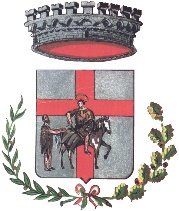 COMUNE DI FOLLO(Provincia della Spezia)“MEDAGLIA DI BRONZO AL VALOR MILITARE”RICHIEDENTESEGNALAZIONESPAZIO RISERVATO ALL’UFFICIO AMBIENTELa segnalazione può essere inviata:via mail: utfollo@cdh.it   -     oppure  :   follo.ambiente@gmail.como comunicata ai seguenti numeri di telefono: 0187/599917/ 912MODULO RECLAMI E SEGNALAZIONIDATACOGNOMENOMETEL/CELLMAILINDIRIZZORELATIVA A[] MANCATA RACCOLTA INDIFFERENZIATA[] MANCATA RACCOLTA DIFFERENZIATA[] ALTROTESTO SEGNALAZIONENOMINATIVO DEL RICEVENTE LA SEGNALAZIONE- FIRMAESITO SEGNALAZIONE- FRIMA